 Джордано Паоло Одиночество простых чисел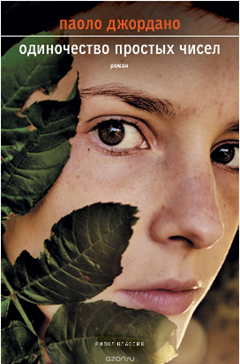 Маттиа думал, что они с Аличе - простые числа, одинокие и потерянные. Те числа, которые стоят рядом, но не настолько рядом, чтобы по-настоящему соприкоснуться. Но только ей он никогда не говорил об этом... Самый пронзительный роман о любви и одиночестве.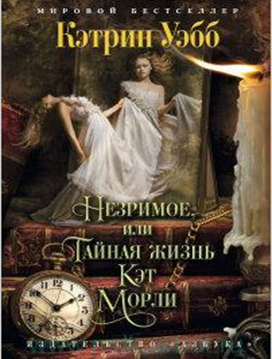  Уэбб Кэтрин Незримое, или тайная жизнь Кэт МорлиКэтрин Уэбб - английская писательница, популярная во всем мире. Ее произведения переведены на двадцать четыре языка. Дебютный роман Уэбб "Наследие" (2010) стал номинантом национальной литературной премии "Писатель года", имел огромный успех и открыл для нее двери лучших издательств. Прежде чем серьезно заняться литературой, Кэтрин работала официанткой, помощницей библиотекаря и продавщицей карнавальных костюмов. Сейчас она живет в тихом коттедже в графстве Беркшир, которое является местом действия ее нового романа "Незримое, или Тайная жизнь Кэт Морли". Книга стала мировым бестселлером. Это история страсти, обмана, преступления и любви. Линии прошлого и настоящего переплетаются в ней в сложном узоре, как и невидимые нити, связывающие судьбы главных героев. Пилчер Розамунда Пустой дом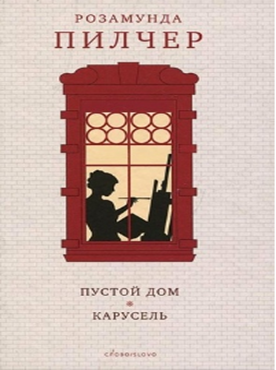 В книгу вошли два романа известной английской писательницы. Снова её любимый Корнуолл, скалы, берег моря, где гуляют героини. Молодая Вирджиния, после смерти мужа оставшаяся с двумя детьми, должна принять важное решение, после чего её жизнь может круто измениться.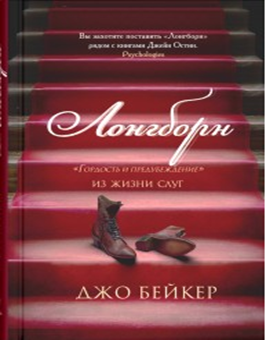  Бейкер Джо ЛонгборнГерои этой книги живут одном доме с героями «Гордости и предубеждения». Но не на верхних, а на нижнем этаже – «под лестницей», как говорили в старой доброй Англии. Это те, кто упоминается у Джейн Остин лишь мельком, в основном оставаясь «за кулисами». Те, кто готовит, стирает, убирает – прислуживает семейству Беннетов и работает в поместье Лонгборн. Жизнь прислуги подчинена строгому распорядку – поместье большое, дел всегда невпроворот, к вечеру все валятся с ног от усталости. Но молодость есть молодость. А любовь обитает и на нижних этажах… Мастерски выдерживая стилистику первоосновы, Джо Бейкер в декорациях, созданных когда-то Джейн Остин, ставит свой, абсолютно оригинальный «спектакль».Фрей Эли Мой лучший враг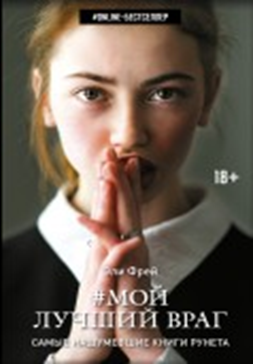 В детстве он дарил мне конфеты, рисунки и улыбки. Он обожал свою маленькую подружку и никому не позволял обижать меня. А потом я совершила один непростительный поступок. Теперь того милого и доброго мальчика, с которым мы были так близки в детстве, больше нет. На его месте - злобное чудовище, не знающее ни любви, ни жалости. И он не успокоится, пока не отомстит и не уничтожит меня. Это роман о трогательной дружбе двух подростков, о предательстве и бесчеловечной жестокости. История о борьбе двух противоположностей и бунте, который навсегда изменит их судьбы. "Мой лучший враг" признана самой шокирующей книгой Рунета в 2015 году. Джио Сара Соленый ветер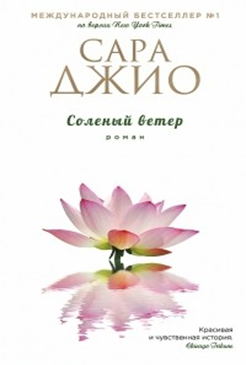 Остров Бора-Бора, 1943 год. Анна Кэллоуэй решает сбежать от наскучившей тепличной жизни и отправляется в качестве военной медсестры с подругой Кити на острова Французской Полинезии. Но вскоре подруги начинают отдаляться друг от друга. Анна знакомится с Уэстри Грином, обаятельным солдатом, которому удается развеять ее тоску о доме и о потерянной дружбе. Однажды они находят неподалеку от дикого пляжа старую заброшенную хижину, в которой когда-то жил известный художник. Пытаясь сохранить находку и свои зарождающиеся чувства в тайне, они становятся свидетелями жуткого происшествия... Сиэтл, наши дни. Женевьева Торп отправляет на имя Анны Кэллоуэй письмо, в котором говорится об убийстве, произошедшем много лет назад на острове Бора-Бора. Женевьева намерена пролить свет на случившееся, но для начала ей нужно поделиться с Анной важной информацией…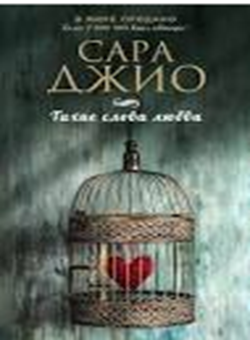  Джио Сара Тихие слова любвиХозяйка цветочного магазина Джейн Уильямс получает в день рожде-ния письмо, где говорится, что она владеет уникальным даром – видеть любовь. Сначала Джейн принимает это за розыгрыш своего брата Флинна, который таким образом пытается устроить ее личную жизнь. Однако череда удивительных событий заставляет Джейн поверить, что странное послание – не шутка. И теперь она должна выполнить нелегкое задание: распознать шесть типов любви и описать каждый из них для потомков. Если Джейн не сделает это до следующего дня рождения – она никогда не сможет любить. Но вот беда – как ей почувствовать любовь в чужих сердцах, если она сама ее еще не испытывала? И, похоже, с каждым днем шансов у Джейн все меньше… Мойес Джоджо Серебристая бухта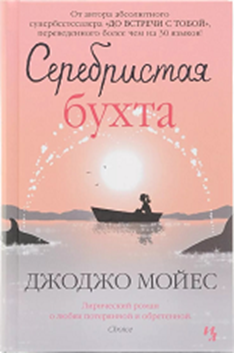 Лиза Маккалин мечтает убежать от своего прошлого. Ей кажется, что пустынные пляжи и дружелюбные люди из тихого городка в Австралии помогут ей обрести душевный покой. Единственное, что не смогла предусмотреть Лиза, – это появление в городке Майка Дормера. У него прекрасные манеры, он одет по последней моде, а его взгляд повергает в смущение. У Майка далеко идущие планы: он хочет превратить тихий городок в сверкающий огнями модный курорт. Единственное, что не смог предусмотреть Майк, – это что у него на пути встанет Лиза Маккалин. И конечно, он не мог даже помыслить, что в его сердце вспыхнет любовь… Веденская Татьяна Апрельский кот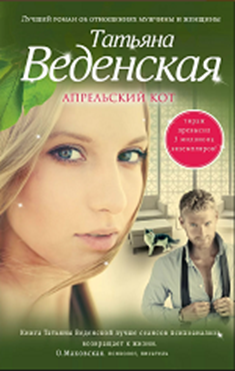 В жизни Фаи Ромашиной "все очень плохо", если верить ее словам. А постоянные споры с сестрой, конфликт с коллегой, одинокие вечера перед телевизором и бессонница - лишнее тому подтверждение. Фая вынуждена обратиться к психологу. Им оказывается очаровательный Игорь Апрель, который готов не только решить все проблемы девушки, но и подставить мужское плечо в трудный момент. Только вот почему-то Фая не спешит открывать перед ним свою душу...и сердце. Мартин Чарльз В объятиях дождя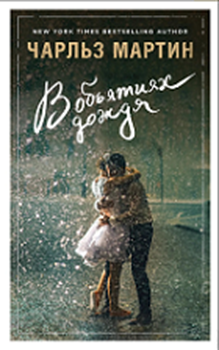 Известный фотограф Такер Мэйсон объездил весь мир, стремясь быть как можно дальше от дома. В родном городе у него остались отец, с которым Такер никогда не ладил, брат, страдающий психическим расстройством, и подруга детства, с которой у Такера когда-то был роман. Единственный, кто ему по-прежнему дорог, – экономка мисс Элла, которая, увы, при смерти. Такер решает вернуться домой, чтобы повидаться с ней в последний раз. Вопреки ожиданиям, эта поездка не только станет для него одним из самых запоминающихся приключений, но и позволит найти любовь там, откуда, казалось бы, она исчезла навсегда.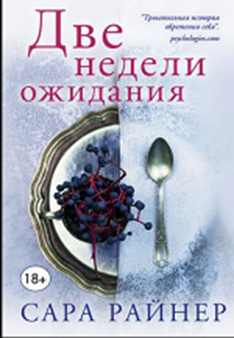  Райнер Сара Две недели ожиданияЛу получает неприятное известие. По медицинским показаниям ей следует как можно скорее завести ребенка, поскольку в будущем она уже не сможет стать матерью. Увы, она не находит понимания у своей второй половинки, что приводит к разрыву отношений. Отчаяние, депрессия неизбежны. Но когда тебе плохо, надо найти того, кому еще хуже, и помочь. Встреча с Адамом, который тоже мечтает о детях, знакомство с Кэт и Ричем спасают Лу. Их трогательные истории научат ее бороться, любить и видеть свет даже там, откуда он ушел, казалось, навсегда. Фритти Барбара Любовь, в которую трудно поверить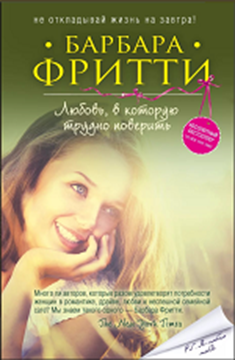 Брианна переезжает в тихий приморский городок после того, как ее муж Дерек умирает в тюрьме незадолго до освобождения. Она знает, что Дерек невиновен, его подставили неизвестные мошенники. Но восстановить доброе имя мужа не так-то просто, особенно если этому препятствует местный полицейский Джейсон, который всегда счи-тался другом Дерека и сам же отправил его за решетку. Брианна готова противостоять Джейсону, но возникшее между ними притяжение превращает этот конфликт в увлекательную детективную историю… Джио Сара Лунная тропа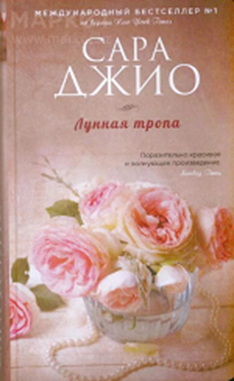 Джун Андерсен получает в наследство от тетушки Руби легендарный книжный магазин «Синяя птица». Вскоре она обнаруживает среди книг уникальные письма – свидетельство давней дружбы между Руби и знаменитой писательницей Маргарет Уайз Браун. Поскольку магазин на грани разорения, Джун решает спасти его с помощью находки. Она обращается за помощью к Гэвину, хозяину находящегося по соседству с «Синей птицей» ресторанчика. Кажется, вместе у них есть шанс, но у Джун немало секретов, и довериться Гэвину оказывается не так-то просто.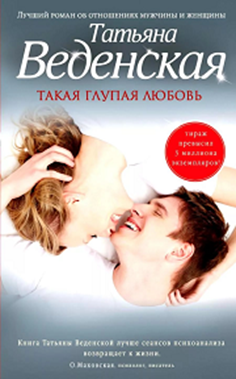  Веденская Татьяна Такая глупая любовьСегодня очень важный день для Маши – презентация дизайн-проекта, над которым она работала вместе с Робертом. Роберт… Когда она думает о нем, бабочки порхают в животе. Когда представляет, какой долгой и счастливой будет их семейная жизнь, в душе звучит музыка. Жаль, что Он не слышит этого дивного мотива, не догадывается о прекрасном чувстве девушки. Боже мой, но что случилось с презентационными материалами?! Они заляпаны и измяты! Маша не может упасть в грязь лицом перед возлюбленным! Унижение и стыд плохо сочетаются с любовью. Или все же случается?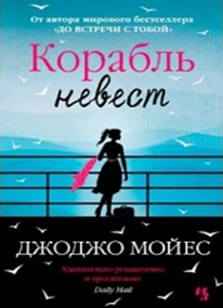  Мойес Джоджо Корабль невестЭто книга о "военных невестах" - молодых женщинах, выходивших за-муж за солдат и офицеров во время Второй мировой войны, а по ее окончании отправлявшихся на поиски супругов через океаны, сквозь бури и невзгоды послевоенного времени. Это книга о причудливых поворотах судьбы, взаимном уважении и любви.1946 год. Авианосцу Военно-морского флота Великобритании "Виктория" предстоит очень долгий и трудный путь из Австралии в Англию. На его борту моряки и летчики, выдержавшие тяжелые испытания в годы войны. Но "Викторию", как будто позабыв о славном боевом прошлом, называют кораблем невест. Ведь на нем к своим мужьям, с которыми их в трудные годы соединила судьба, плывут 650 женщин. И среди них Фрэнсис Маккензи. Она стремится убежать от своего прошлого, но оно преследует ее за тысячи миль от дома, и Фрэнсис внезапно понимает, что зачастую путешествовать гораздо важнее, чем прибыть в пункт назначения… Юн Никола Солнце тоже звезда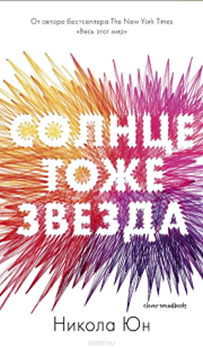 Она: "Я верю только в науку и факты. Нет никакой судьбы и никакого предназначения. Я не могу влюбиться с первого взгляда в незнакомого парня на шумной улице Нью-Йорка. Пожалуйста, только не сейчас..." Он: "Я пытаюсь быть реалистом. Но... когда вижу ее, то забываю обо всем..." Вселенная: "Делая шаг в настоящем, мы двигаемся к буду-щему. Перед нами - миллионы вариантов того, как все может повернуться. Так какой же сбудется?" Он: "Я пытаюсь быть реалистом. Но... когда вижу ее, то забываю обо всем..." Вселенная: "Делая шаг в настоящем, мы двигаемся к будущему. Перед нами - миллионы вариан-тов того, как все может повернуться. Так какой же сбудется?"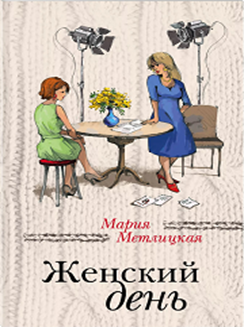  Метлицкая Мария Женский деньКогда тебе плохо, знай - так будет не всегда. Но и когда ты уверен, что счастлив, помни - так тоже будет не всегда. Увы, мы часто забываем и о том, и о другом. Но судьба не упускает момента вовремя найти утешение или, наоборот, щелкнуть по носу. И именно об этом новый роман Марии Метлицкой. В канун Женского дня три успешные женщины - актриса, врач и писательница - пришли в студию популярного ток-шоу. Все три не сомневались, что от них ждут рассказа об истории успеха, о том, "как они сами себя сделали". Каждая из них не раз давала такое интервью, и со временем правда и вымысел перепутались настолько, что героини и сами порой не могли отличить одно от другого. Но все пошло совсем по другому сценарию. Женский день стал очередным испытанием - на прочность, порядочность, на умение любить и прощать. И очередным напоминанием - ни очень плохо, ни очень хорошо не бывает всегда. Мойес Джоджо Две встречи в Париже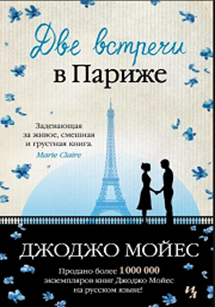 В книгу входят две повести. "Медовый месяц в Париже" – это предыстория событий, которые разворачиваются в романе Мойес "Девушка, которую ты покинул". Лив и Софи разделяют почти сто лет, но они обе стоят на пороге семейной жизни, обе надеются на счастливый медовый месяц с любимым мужчиной... "Одна в Париже" – это рассказ о Нелл, скромной и любящей все просчитывать заранее. Однако она мечтает провести романтический уик-энд со своим другом в Париже, а потому по собственной инициативе организует такую поездку. Но ее друг не является на вокзал, и Нелл едет в Париж одна. Она решает доказать себе, что способна на авантюры. Во французской столице Нелл знакомится с загадочным мотоциклистом Фабианом и его бесшабашными друзьями…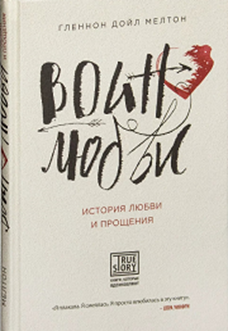  Мелтон Гленнон  Воин любвиТрогательная, блестящая, забавная, шокирующая, разбивающая сердце и вдохновляющая книга "Воин любви" поднимает провокационные вопросы о том, что возможно для человека, в браке, семье, в жизни. Эта история настойчиво призывает не останавливаться - мы можем исследовать собственные страхи и комплексы и бороться с ними. Каждый может измениться, стать совершенно новым человеком, с новой любовью, новыми надеждами, новыми силами. Это ошеломляющий и честный взгляд на жизнь удивительной женщины. Но и удар в лицо тем, кто принимает все как есть и полагает, что уже ничего не изменить к лучшему. Это книга о сильной женщине, которая смогла преодолеть свои комплексы, пережить предательство и обрести любовь.